Предложите ребенку нарисовать монстрика – на листе форматом А4, яркими карандашами/красками и по ходу рисования, попросите назвать, к примеру, последние случаи злости или обиды ребенка.Весь процесс рисования сопровождайте разговорами о случавшихся с ребенком негативных эмоциях.Когда рисунок будет закончен, предложите ребенку сейчас же попрощаться со всем тем негативном, что он испытал и в каждой ситуации обозначьте плюсы.Предложите ребенку попрощаться с негативом, оставить только доброе и смотривируйте разорвать рисунок на мелкие кусочки.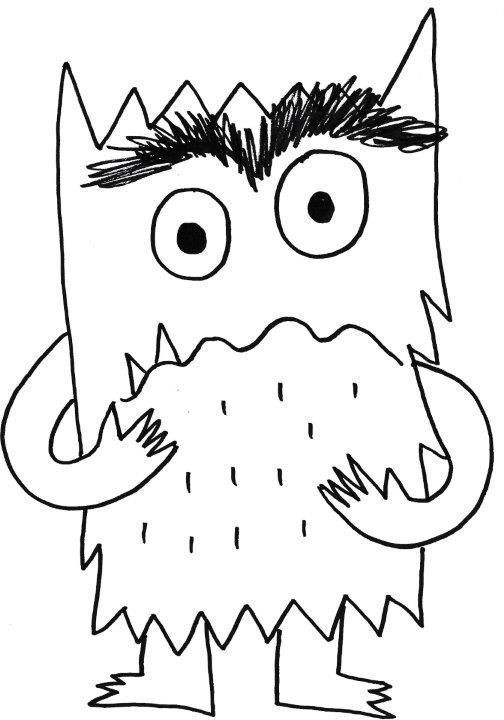 